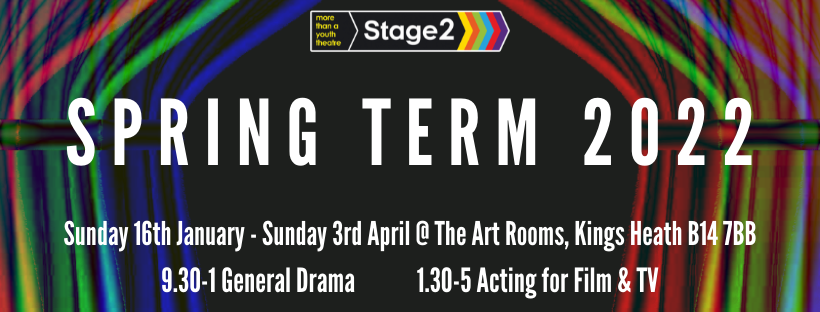 Members’ Information PackHello (and welcome if you’re new)!Thank you so much for booking onto our Spring Term – we had such a successful return to face-to-face sessions in the Autumn and are delighted to be offering two exciting workshop options for our members this term. Before you come, we just wanted to give you some information that may help you out.General Drama runs from 9.30am-1pm. Arrivals start from 9.15am, so please turn up between 9.15-9.30 for a prompt start! Acting for Film & TV runs from 1.30pm-5pm. Arrivals start from 1.15pm, so please turn up between 1.15-1.30 for a prompt start! Please bring plenty of water and a snack for your session – there will be a 15 minute break in the middle of it.To those of you doing all day, please turn up at 9.15 as stated above for General Drama. You will have a lunch break between 1pm and 1.45pm, joining the group from 1.45. You must bring a packed lunch – we don’t allow members to go out for lunch.Please find the map below. The Art Rooms in Kings Heath is easily accessed by many bus routes and has a free car park round the back, which can be accessed from Valentine Road. If you are driving, please park the car and then walk round to use the front entrance for pick up and drop off. Loose and non-revealing clothing is advised to make sure you get the most out of each day. Please bring something that you can take notes on – ideally a notepad and pen as you can keep all of your notes together. Rosie Nisbet (our Artistic Director) is the Tutor for both workshops. To find out more about her (and the other Stage2 staff), please visit http://www.stage2.org/staff/.  We have two really lovely members who are there to help you during sessions – Louis Delaney and Ellie Waide. Both are Stage2 veterans and can help/answer questions you have, however small or frequent(!).Liz Light (Company Founder) will be acting as Spare Tutor and around for any questions you may have about LAMDA or Stage2. Any parents entering the building for arrivals/collections must wear a face mask/covering. Staff will wear a mask during this time too. Members do not need to wear masks but can if it will make them feel more comfortable.Members will be asked to sanitise their hands on arrival and hand sanitiser will be available for member use throughout the session.We ask that everyone please take a lateral flow test before coming to Stage2 in order to help stop the spread of COVID-19, particularly as it is proven to be infectious amongst children and teenagers at the moment.If for any reason (including the above), you are unable to be at a Stage2 session, you must let us know as far in advance as possible by either emailing Rosie (rosie.nisbet@stage2.org) or by texting 07951122932 with the name of the member and reason for absence otherwise we will have to phone to check on the child’s safety. This is going to be quite a busy term with lots of additional exciting opportunities for Stage2. Members and parents will receive a ‘Diary Sheet’ on the first day of term (which will also be available on the website) so that you can keep up to date. Rosie will also send monthly emails with reminders of the immediately upcoming events. We also post regularly on our social media pages with updates, so I would highly recommend following us (facebook.com/stage2yt Instagram.com/stage2yt twitter.com/stage2yt youtube.com/stage2yt).The Art Rooms, 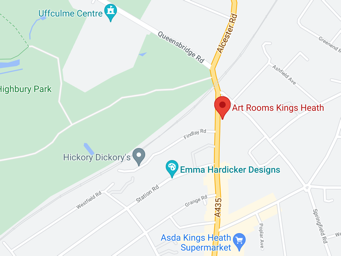 3-5 High Street, Kings Heath, B14 7BBIf you have any further questions, then please just email Rosie and rosie.nisbet@stage2.org. 